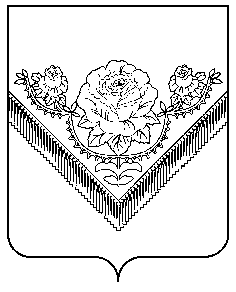 СОВЕТ ДЕПУТАТОВГОРОДСКОГО ОКРУГА ПАВЛОВСКИЙ ПОСАД   МОСКОВСКОЙ ОБЛАСТИРЕШЕНИЕ20.12.2022 №41/6  г. Павловский ПосадО размере платы за наем жилых помещений для нанимателей жилых помещений по договорам социального найма и договорам найма жилых помещений муниципального и государственного жилищного фонда на территории городского округа Павловский Посад Московской областиВ соответствии с Жилищным кодексом Российской Федерации, Федеральным законом от 06.10.2003 № 131-ФЗ «Об общих принципах организации местного самоуправления в Российской Федерации», Правилами установления, изменения и ежегодной индексации платы за наем жилых помещений по договорам найма жилых помещений жилищного фонда социального использования, утвержденными постановлением Правительства Российской Федерации от 12.12.2014 № 1356, Методическими указаниями установления размера платы за пользование жилым помещением для нанимателей жилых помещений по договорам социального найма и договорам найма жилых помещений государственного и муниципального жилищного фонда, утвержденными приказом Министерства строительства и жилищно-коммунального хозяйства Российской Федерации от 27.09.2016 № 668/ПР, Уставом городского округа Павловский Посад Московской области, Совет депутатов городского округа Павловский Посад Московской областиРЕШИЛ:1. Утвердить Положение о расчете размера платы за наем жилых помещений для нанимателей жилых помещений по договорам социального найма и договорам найма жилых помещений муниципального и государственного жилищного фонда на территории городского округа Павловский Посад Московской области (Приложение № 1).2. Утвердить расчет размера платы за наем жилых помещений для нанимателей жилых помещений по договорам социального найма и договорам найма жилых помещений муниципального и государственного жилищного фонда на территории городского округа Павловский Посад Московской области (Приложение № 2).3. Утвердить размер платы за наем жилых помещений для нанимателей жилых помещений по договорам социального найма и договорам найма жилых помещений муниципального и государственного жилищного фонда на территории городского округа Павловский Посад Московской области, в зависимости от качества и благоустройства жилого помещения, месторасположения дома (Приложение № 3).4. Пункт 1 решения Совета депутатов городского округа Павловский Посад Московской области от 25.03.2022 № 625/92 «Об установлении размера платы за пользование жилым помещением (платы за наем) для нанимателей жилых помещений по договорам найма жилых помещений муниципального и государственного жилищного фонда на территории городского округа Павловский Посад Московской области в зависимости от вида благоустройства многоквартирного дома» признать утратившим силу.5. Направить данное решение Главе городского округа Павловский Посад Московской области для подписания и опубликования в средствах массовой информации городского округа Павловский Посад Московской области и размещения на официальном сайте Администрации городского округа Павловский Посад Московской области в сети «Интернет».6. Настоящее решение вступает в силу 01.01.2023.Приложение № 1УТВЕРЖДЕНОрешением Совета депутатов городского округа Павловский Посад Московской областиот 20.12.2022 № 41/6Положениео расчете размера платы за наем жилых помещений для нанимателей жилых помещений по договорам социального найма и договорам найма жилых помещений муниципального и государственного жилищного фонда на территории городского округа Павловский Посад Московской областиОбщие положения1.1. Настоящее Положение определяет порядок расчета размера платы за наем жилых помещений для нанимателей жилых помещений по договорам социального найма и договорам найма жилых помещений муниципального и государственного жилищного фонда на территории городского округа Павловский Посад Московской области.1.2. Плата за наем жилого помещения устанавливается из расчета на один квадратный метр общей площади жилых помещений в месяц в зависимости от качества и благоустройства жилого помещения, месторасположения дома и распространяется на муниципальный и государственный жилищный фонд городского округа Павловский Посад Московской области (далее – жилищный фонд).1.3. Размер платы за наем жилого помещения для нанимателей жилых помещений по договорам социального найма и договорам найма жилых помещений жилищного фонда определяется исходя из занимаемой общей площади (в отдельных комнатах в общежитиях исходя из площади этих комнат) жилого помещения.1.4. При установлении размера платы за наем жилого помещения необходимо учитывать требование части 5 статьи 156 Жилищного кодекса Российской Федерации, согласно которой установление размера платы за наем жилого помещения не должно приводить к возникновению у нанимателя жилого помещения права на субсидию на оплату жилого помещения и коммунальных услуг.1.5. Наниматели жилых помещений по договорам социального найма и договорам найма жилых помещений жилищного фонда вносят плату за наем жилого помещения наймодателю этого жилого помещения на основании ежемесячного начисления платы в составе единого платежного документа с выделением отдельной строки «Плата за наем» по каждому лицевому счету нанимателя в размере, установленном настоящим Положением.1.6. Средства платы за наем жилого помещения подлежат перечислению в бюджет наймодателя.2. Размер платы за наем жилого помещения2.1. Размер платы за наем жилого помещения, предоставленного по договору социального найма или договору найма жилого помещения жилищного фонда, определяется по формуле:Пнj = Нб * Кj * Кс * Пj, где:Пнj – размер платы за наем жилого помещения, предоставленного по договору социального найма или договору найма жилого помещения жилищного фонда;Нб – базовый размер платы за наем жилого помещения;Кj – коэффициент, характеризующий качество и благоустройство жилого помещения, месторасположение дома;Кс – коэффициент соответствия платы;Пj – общая площадь помещения, предоставленного по договору социального найма или договору найма жилого помещения жилищного фонда (кв. м).2.2. Величина коэффициента соответствия Кс устанавливается исходя из социально-экономических условий, в интервале (0;1).3. Базовый размер платы за наем жилого помещения3.1. Базовый размер платы за наем жилого помещения определяется по формуле:НБ = СРс * 0,001, где:НБ – базовый размер платы за наем жилого помещения;СРс - средняя цена 1 кв. м. общей площади квартир на вторичном рынке жилья в Московской области.2.3. Размер платы за наем жилого помещения устанавливается с использованием коэффициента, характеризующего качество и благоустройство жилого помещения, месторасположение дома. Интегральное значение Кj для жилого помещения рассчитывается как средневзвешенное значение показателей по отдельным параметрам по формуле:
Кj= К1+К2+К3/3, где:Кj – коэффициент, характеризующий качество и благоустройство жилого помещения, месторасположение дома;К1 – коэффициент, характеризующий качество жилого помещения;К2 – коэффициент, характеризующий благоустройство жилого помещения;К3 – коэффициент, месторасположение дома.4. Коэффициент, характеризующий качество и благоустройство4.1. Размер платы за наем жилого помещения устанавливается с использованием коэффициента, характеризующего качество и благоустройство жилого помещения, месторасположение дома.4.2. Интегральное значение Кj для жилого помещения рассчитывается как средневзвешенное значение показателей по отдельным параметрам по формуле:
Кj= К1+К2+К3/3, где:Кj - коэффициент, характеризующий качество и благоустройство жилого помещения, месторасположение дома;К1- коэффициент, характеризующий качество жилого помещения;К2 - коэффициент, характеризующий благоустройство жилого помещения;К3 - коэффициент, месторасположение дома.4.3. Значения показателей К1 - К3 оцениваются в интервале (0,8;1,3)Приложение № 2УТВЕРЖДЕНрешением Совета депутатов городского округа Павловский Посад Московской областиот 20.12.2022 № 41/6Расчетразмера платы за наем жилых помещений для нанимателей жилых помещений по договорам социального найма и договорам найма жилых помещений муниципального и государственного жилищного фонда на территории городского округа Павловский Посад Московской областиРасчет размера платы за пользование жилым помещением для нанимателей жилых помещений по договорам социального найма и договорам найма жилых помещений государственного или муниципального жилищного фонда городского округа Павловский Посад, исходя из занимаемой общей площади (в отдельных комнатах в общежитиях исходя из площади этих комнат) жилого помещения1. Расчет базовой ставки за наем жилого помещения1.1. Базовый размер платы за наем жилого помещения определяется как:
НБ = СРс * 0,001, где
НБ - базовый размер платы за наем жилого помещения;
СРс - средняя цена 1 кв. м. определена по актуальным данным Федеральной службы государственной статистики, которые размещены в Единой межведомственной информационно-статистической системе (ЕМИСС). 
Средняя цена 1 кв.м. по Московской области по квартирам среднего качества на вторичном рынке жилья за 3 квартал 2022 года в размере 107 196,95 руб./кв.м.
Базовая ставка – 107 196,95 руб. * 0,001= 107,20 руб. за 1 кв.м. общей площади в месяц.2. Коэффициенты, характеризующие качество и благоустройство жилого помещения, месторасположение дома2.1. Коэффициенты, характеризующие качество и благоустройство жилого помещения, месторасположение дома3. Коэффициент соответствия платы3.1.  Коэффициент соответствия платы:Приложение № 3УТВЕРЖДЕНрешением Совета депутатов городского округа Павловский Посад Московской областиот 20.12.2022 № 41/6Размер размер платы за наем жилых помещений для нанимателей жилых помещений по договорам социального найма и договорам найма жилых помещений муниципального и государственного жилищного фонда на территории городского округа Павловский Посад Московской области, в зависимости от качества и благоустройства жилого помещения, месторасположения домаПримечание:- общая площадь жилого помещения состоит из суммы площади всех частей такого помещения, включая площадь помещений вспомогательного использования, предназначенных для удовлетворения гражданами бытовых и иных нужд, связанных с их проживанием в жилом помещении, за исключением балконов, лоджий, веранд и террас;-  общая площадь в отдельных комнатах в общежитиях исчисляется исходя из площади этих комнат; - плата за наем в комнатах в коммунальных квартирах и в жилых домах с пониженным качеством взимается по ставкам соответствующего типа жилья.*Плата за наем жилого помещения не облагается НДС в соответствии с подп. 10 п. 2 ст. 149 Налогового кодекса Российской Федерации.Председатель Совета депутатов городского округа Павловский Посад Московской области______________ Р.И. Тикунов«20» декабря 2022 г.М.П. Исполняющий полномочия Главы городского округа Павловский Посад  Московской области_____________ Ф.А. Ефанов«20» декабря 2022 г.М.П.№ п/пЖилищный фонд по видам благоустройстваКоэффициент качества жилого помещения, К1Коэффициент благоустройства жилого помещения, К2Коэффициент место-расположения дома, К3Коэффициент качества и благоустройства жилого помещения, месторасположения дома, Кj1Жилые дома со всеми удобствами, без лифта и мусоропровода (базовая ставка)11112Жилые дома со всеми удобствами, с лифтом и мусоропроводом1,11,211,13Жилые дома со всеми удобствами, с лифтом, без мусоропровода1,11,211,14Жилые дома со всеми удобствами, с двумя лифтами и мусоропроводом1,11,211,15Жилые дома со всеми удобствами, с двумя лифтами, без мусоропровода1,11,211,16Жилые дома без одного вида и более видов удобств0,90,810,97Ветхие и аварийные дома0,90,810,9№ п/пЖилищный фонд по видам благоустройстваКоэффициент соответствия платы, Кс1Жилые дома со всеми удобствами, без лифта и мусоропровода (базовая ставка)0,152Жилые дома со всеми удобствами, с лифтом и мусоропроводом0,153Жилые дома со всеми удобствами, с лифтом, без мусоропровода0,154Жилые дома со всеми удобствами, с двумя лифтами и мусоропроводом0,155Жилые дома со всеми удобствами, с двумя лифтами, без мусоропровода0,156Жилые дома без одного вида и более видов удобств0,157Ветхие и аварийные дома0,15№ п/пЖилищный фонд по видам благоустройстваРазмер платы за наем за 1 кв. м общей площади жилого помещения в месяц (руб.), НДС не облагается*1Жилые дома со всеми удобствами, без лифта и мусоропровода (базовая ставка)16,082Жилые дома со всеми удобствами, с лифтом и мусоропроводом17,693Жилые дома со всеми удобствами, с лифтом, без мусоропровода17,694Жилые дома со всеми удобствами, с двумя лифтами и мусоропроводом17,695Жилые дома со всеми удобствами, с двумя лифтами, без мусоропровода17,696Жилые дома без одного вида и более видов удобств14,477Ветхие и аварийные дома0